ПроєктКАБІНЕТ МІНІСТРІВ УКРАЇНИПОСТАНОВАвід ___ ____________ 2020 р. № ____КиївПро внесення змін до постанови Кабінету Міністрів України 
від 14 серпня 2019 р. № 827Кабінет Міністрів України постановляє:Внести до постанови Кабінету Міністрів України від 14 серпня 2019 р. 
№ 827 «Деякі питання здійснення державного моніторингу в галузі охорони атмосферного повітря» (Офіційний вісник України, 2019 р., № 70, ст. 2451; 2020р., № 2, ст. 62), зміни, що додаються.ЗМІНИ,
що вносяться до постанови Кабінету Міністрів України 
від 14 серпня 2019 р. № 827У підпункті 3 пункту 4 слова «протягом одного року з дня набрання чинності цією постановою» замінити словами «до 01 липня 2021 року».У Порядку здійснення державного моніторингу в галузі охорони атмосферного повітря (далі – Порядок), затвердженому зазначеною постановою:у пункті 2 Додатку 1 Порядку після підпункту 6 доповнити новим підпунктом 7 такого змісту:«7) Івано-Франківськ;».У зв'язку з цим підпункти 7-24 вважати відповідно під пунктами 8-25;Додаток 3 до Порядку доповнити пунктами 5 та 6 такого змісту: «5. Відповідність засобів вимірювальної техніки, що використовуються для проведення вимірювань із застосуванням методів, що визначені у пункті 4 Додатка 3 підтверджується сертифікатами відповідності згідно з 
ДСТУ EN 15267:2016 (EN 15267-1:2009, IDT) Якість повітря. Сертифікація автоматизованих вимірювальних систем.6. Для усіх засобів вимірювальної техніки, що використовуються для здійснення моніторингу атмосферного повітря, повинно забезпечуватись щорічне калібрування у акредитованих калібрувальних лабораторіях, які відповідають вимогам ДСТУ ISO/IEС 17025:2006 Загальні вимоги до компетентності випробувальних та калібрувальних лабораторій.».Прем'єр-міністр України                                                     Д. ШМИГАЛЬЗАТВЕРДЖЕНО 
постановою Кабінету Міністрів України 
від ___ _____________ 2020 р. № ___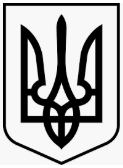 